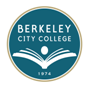 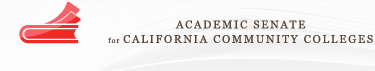 Academic Senate of Berkeley City College Agenda for 5 February 2014 (12:30-1:20, RM341)Call to orderApproval of Meeting Minutes Shared Governance Committee UpdatesCurriculum Committee Assessment Committee: Institutional Effectiveness Committee ProposalDistrict Academic Senate Updates:Senate Role in Annual Program Updates ProposalCourse Readers/Electronic Reserve Policy ProposalCollege Course Repeatability PolicySenate Representation on College and District CommitteesTopics for Future DiscussionLearning Communities Support and UpdateStipend proposalOtherAdjournAcademic Senate means an organization whose primary function is to make recommendations with respect to academic and professional matters.Academic and Professional matters means the following policy development matters:1. Curriculum, including establishing prerequisites.2. Degree and certificate requirements.3. Grading policies.4. Educational program development.5. Standards or policies regarding student preparation and success.6. College governance structures, as related to faculty roles.7. Faculty roles and involvement in accreditation processes.8. Policies for faculty professional development activities.9. Processes for program review.10. Processes for institutional planning and budget development.11. Other academic and professional matters as mutually agreed upon.